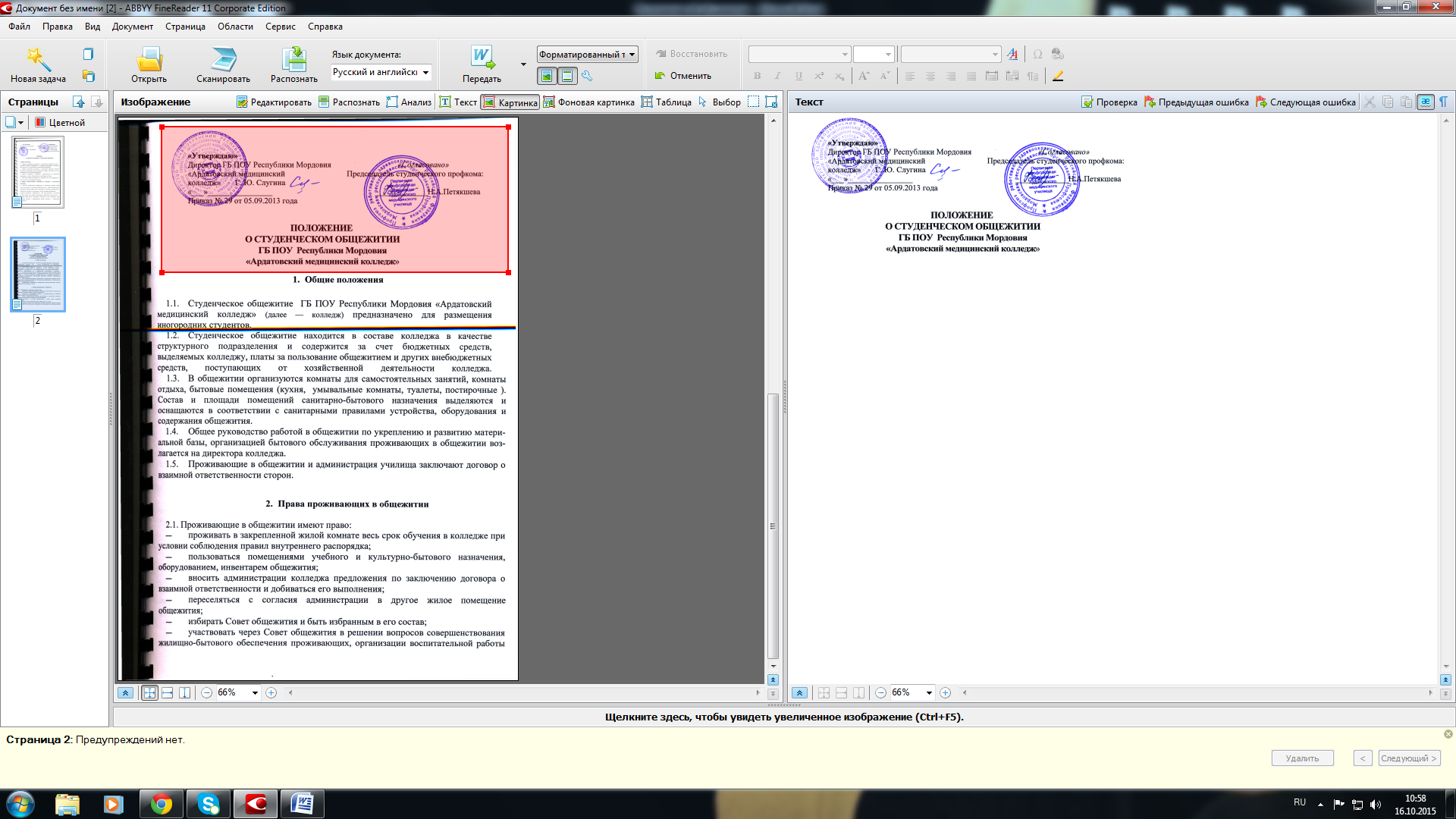 Общие положенияСтуденческое общежитие  ГБ ПОУ Республики Мордовия «Ардатовский медицинский колледж» (далее — колледж) предназначено для размещения иногородних студентов.Студенческое общежитие находится в составе колледжа в качестве структурного подразделения и содержится за счет бюджетных средств, выделяемых колледжу, платы за пользование общежитием и других внебюджетных средств, поступающих от хозяйственной деятельности колледжа.В общежитии организуются комнаты для самостоятельных занятий, комнаты отдыха, бытовые помещения (кухня,  умывальные комнаты, туалеты, постирочные ). Состав и площади помещений санитарно-бытового назначения выделяются и оснащаются в соответствии с санитарными правилами устройства, оборудования и содержания общежития.Общее руководство работой в общежитии по укреплению и развитию материальной базы, организацией бытового обслуживания проживающих в общежитии возлагается на директора колледжа.Проживающие в общежитии и администрация училища заключают договор о взаимной ответственности сторон.Права проживающих в общежитии2.1. Проживающие в общежитии имеют право:проживать в закрепленной жилой комнате весь срок обучения в колледже при условии соблюдения правил внутреннего распорядка;пользоваться помещениями учебного и культурно-бытового назначения, оборудованием, инвентарем общежития;вносить администрации колледжа предложения по заключению договора о взаимной ответственности и добиваться его выполнения;переселяться с согласия администрации в другое жилое помещение общежития;избирать Совет общежития и быть избранным в его состав;участвовать через Совет общежития в решении вопросов совершенствования жилищно-бытового обеспечения проживающих, организации воспитательной работы и досуга, оборудования и оформления жилых помещений и комнат для самостоятельной работы.Обязанности и ответственность проживающих в общежитииПроживающие в общежитии студенты обязаны:строго соблюдать правила внутреннего распорядка общежития, техники безопасности, пожарной безопасности;бережно относиться к помещениям, оборудованию и инвентарю общежития, экономно расходовать электроэнергию, воду, соблюдать чистоту в жилых помещениях и местах общего пользования, ежедневно производить уборку в своих жилых комнатах;своевременно вносить плату в установленных размерах за проживание, пользование постельными принадлежностями и за все виды предоставляемых дополнительных услуг;выполнять положения заключенного с администрацией договора о взаимной ответственности;возмещать причиненный материальный ущерб в соответствии с действующим законодательством и заключенным договором.Проживающие в общежитии студенты на добровольной основе привлекаются Советом общежития во внеучебное время к работам по самообслуживанию, благоустройству и озеленению территории общежития, к проведению ремонта занимаемых ими жилых комнат, систематических генеральных уборок помещений общежития и закрепленной территории и другим видам работ с учетом заключенного договора, с соблюдением правил охраны труда.За нарушение правил проживания в общежитии к проживающим по представлению администрации общежития или решению Совета общежития могут быть применены меры общественного и административного воздействия в соответствии с действующим законодательством.Категорически запрещается появляться в общежитии в нетрезвом состоянии, оскорбляющем достоинство граждан, а также хранить, употреблять и продавать наркотические вещества.Права и обязанности администрации  колледжа  и заведующего общежитием.Непосредственно руководство хозяйственной деятельностью и эксплуатацией общежития, организацией быта проживающих, поддержанием в нем установленного порядка осуществляется заместителем директора по административно-хозяйственной работе.Администрация колледжа  обязана:содержать помещения общежития в соответствии с установленными санитарными правилами;заключать с проживающими и выполнять договоры о взаимной ответственности;укомплектовывать общежитие мебелью, оборудованием, постельными принадлежностями и другим инвентарем по действующим Типовым нормам оборудования мебелью и другим инвентарем общежитий;своевременно проводить ремонт общежития, инвентаря, оборудования, содержать в надлежащем порядке закрепленную территорию и зеленые насаждения;обеспечивать предоставление проживающим в общежитии необходимых коммунально-бытовых услуг, помещений для самостоятельных занятий и проведения культурно-массовых  мероприятий;укомплектовывать штаты общежития в установленном порядке обслуживающим персоналом;содействовать Совету общежития в развитии студенческого самоуправления по вопросам самообслуживания, улучшения условий труда, быта и отдыха проживающих;осуществлять мероприятия по улучшению жилищных и культурно-бытовых условий в общежитии, своевременно принимать меры по реализации предложений проживающих, информировать их о принятых решениях;обеспечивать необходимый тепловой режим и освещенность во всех помещениях в соответствии с санитарными требованиями и правилами охраны труда;обеспечивать проживающих необходимым оборудованием, инвентарем, инструментом и материалом для проведения на добровольной основе работ по обслуживанию и уборке общежития и закрепленной территории.Администрация колледжа назначает заведующего общежитием.Заведующий общежитием обязан обеспечить:непосредственное руководство работой обслуживающего персонала общежития;вселение в общежитие на основании заявления, решения профсоюзного комитета студентов, паспорта и справки о состоянии здоровья;предоставление проживающим необходимого оборудования и инвентаря в соответствии с типовыми нормами, смену постельного белья согласно санитарным правилам;учет замечаний по содержанию общежития и предложений проживающих по улучшению жилищно-бытовых условий;информирование администрации колледжа о положении дел в общежитии;охрану общежития, нормальный тепловой режим и необходимое освещение всех помещений общежития;чистоту и порядок в общежитии и на его территории, проведение инструктажа и принятие мер по соблюдению правил внутреннего распорядка, техники безопасности и правил пожарной безопасности, проведение генеральной уборки помещений общежития и закрепленной территории.Заведующий общежитием имеет право:вносить предложения администрации колледжа по улучшению условий проживания в общежитии;совместно с Советом общежития вносить на рассмотрение администрации  колледжа предложения о поощрении и наложении взысканий на проживающих в общежитии;принимать решение о переселении проживающих по их просьбе из одной комнаты в другую;вносить предложения о поощрении и применении мер дисциплинарного воздействия к обслуживающему персоналу общежития.Заведующий общежитием совместно с Советом общежития рассматривает в установленном порядке разногласия, возникающие между проживающими и обслуживающим персоналом общежития.55Заселение студенческого общежития, выселение из общежития, оплата услуг5.1. Размещение студентов производится с соблюдением                     установленных санитарных норм в соответствии с настоящим Положением.Распределение мест в общежитии и утверждение списка студентов и других лиц на вселение в общежитие производятся по совместному решению администрации, профкома студентов колледжа и объявляется приказом директора.Как правило, жилая комната закрепляется за проживающим на весь период обучения в училище. Переселение проживающих из одной комнаты в другую производится по решению администрации и Совета общежития.5.2. Организация регистрационного режима в студенческом общежитии осуществляется заведующей общежитием.При отчислении из колледжа (в том числе и по его окончании) проживающие освобождают общежитие в срок, указанный в заключенном договоре о взаимной ответственности.Выселение лиц из общежития производится в соответствии со статьей 110 Жилищного кодекса РФ об отчислении из учебного заведения за грубое нарушение правил внутреннего распорядка общежития на основании служебных записок  заведующего общежитием после детального разбора обстоятельств нарушения с привлечением органов самоуправления. На основании служебных записок, объяснительных записок студентов директор колледжа издает приказ о выселении из общежития. Руководители подразделений доводят приказ до сведения студентов и их родителей в 10-дневный срок.Плата за пользование общежитием взимается со студентов за все время проживания и за период каникул. Пользование в жилых комнатах личными энергоемкими электропотребляющими приборами и аппаратурой допускается с разрешения администрации общежития с внесением в установленном колледжем порядке дополнительной платы за потребленную электроэнергию. Плата вносится проживающими тех комнат, в которых используются указанные приборы, аппаратура.6. Общественные органы управления студенческим общежитиемВ общежитии студентами избирается орган самоуправления — Совет общежития, представляющий их интересы. Совет общежития имеет право заключать соглашения между коллективом проживающих и администрацией колледжа.Совет общежития координирует деятельность старост блоков, этажей, организует работу по самообслуживанию общежития, привлекает в добровольном порядке проживающих к выполнению общественно полезных работ в общежитии и на прилегающей территории, помогает администрации в организации контроля за сохранностью материальных ценностей, закрепленных за проживающими, организует проведение культурно- массовой работы.Совет общежития в своей работе руководствуется Положением о совете общежития колледжа.Совет общежития совместно с администрацией общежития разрабатывают и в пределах своих прав осуществляют мероприятия по приему на сохранность жилых помещений, оборудования и мебели, закреплению жилых комнат за проживающими на весь срок обучения.С Советом общежития должны в обязательном порядке согласовываться следующие вопросы:переселение проживающих из одной комнаты в другую по инициативе администрации;поощрение проживающих и меры дисциплинарного воздействия на них.На каждом этаже общежития избирается староста. Староста этажа следит за бережным отношением проживающих к имуществу, содержанием этажа в чистоте и порядке. Староста этажа в своей работе руководствуется решениями Совета общежития.